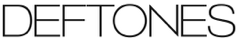                Announce Exclusive European Tour DatesGrammy-winning alternative rock band Deftones have announced a small run of shows in Europe this November.The dates are as follows:November15th	France, Paris, Bataclan (on sale 28th April 9:00am)18th	Germany, Berlin, Columbiahalle (on sale 29th April 9:00am)19th	Germany, Cologne, Koln Palladium (on sale 29th April 9:00am)21st	UK, London, The SSE Arena, Wembley (on sale 1st May 9:00am)The band is currently recording their 8th studio album with producer Matt Hyde (Porno For Pyros, Slayer, Parkway Drive), slated for an Autumn 2015 release.Frontman Chino Moreno recently told Rolling Stone Magazine: “I think it’s a little more of a heady record,” the singer says in comparison to Deftones’ last album - 2012’s acclaimed Koi No Yokan.  “I feel like we’ve gone into the songs and really dissected them.  If something sounded a little straight, we took a left turn and made things a little screwy.  We just tried something completely opposite, not to sabotage it, but to challenge ourselves and try new things that we haven’t done in the past.”More on the new album soon....For further information on Deftones please contact:www.deftones.com